Краткосрочное планированиеНаименование учреждения  ГУ «Средняя общеобразовательная школа №18»ФИО                                          Асаинова Айнур КабиденовнаДолжность                                УчительСтаж работы                            6 лет Категория                                 2 категорияПредмет                                    русская литератураТема                                          И.А.Крылов «Волк и ягненок»Класс                                         7Урок 4: Урок 4: Школа№18 г. ПавлодарШкола№18 г. ПавлодарШкола№18 г. ПавлодарДатаДатаФИО учителя Асаинова Айнур КабиденовнаФИО учителя Асаинова Айнур КабиденовнаФИО учителя Асаинова Айнур КабиденовнаКласс 7Класс 7КоличествоПрисутствующих Количество отсутствующихКоличество отсутствующихРаздел 3. Раздел 3. Сатира и юмор в литературеСатира и юмор в литературеСатира и юмор в литературеТема 3.Тема 3.И. А. Крылов «Волк и ягненок» И. А. Крылов «Волк и ягненок» И. А. Крылов «Волк и ягненок» Цели обученияЦели обучения7. ПО 2. понимать художественное произведение в деталях, включая известную и неизвестную  информацию7. АИ 5. характеризовать героев произведения на основе деталей и цитат из текста7. АИ 6. анализировать художественные образы и оформлять своё представление в схеме и др.7. ОС 2. сравнивать художественное произведение с произведениями других видов искусства, характеризуя сходства и различия в средствах создания образов.7. ПО 2. понимать художественное произведение в деталях, включая известную и неизвестную  информацию7. АИ 5. характеризовать героев произведения на основе деталей и цитат из текста7. АИ 6. анализировать художественные образы и оформлять своё представление в схеме и др.7. ОС 2. сравнивать художественное произведение с произведениями других видов искусства, характеризуя сходства и различия в средствах создания образов.7. ПО 2. понимать художественное произведение в деталях, включая известную и неизвестную  информацию7. АИ 5. характеризовать героев произведения на основе деталей и цитат из текста7. АИ 6. анализировать художественные образы и оформлять своё представление в схеме и др.7. ОС 2. сравнивать художественное произведение с произведениями других видов искусства, характеризуя сходства и различия в средствах создания образов.Цели урока Цели урока Все учащиеся смогут: понять  художественное произведение в деталях с помощью учителяхарактеризовать героев произведения с помощью учителяБольшинство учеников смогут: анализировать художественные образы  и оформлять свое представление в схемеаргументировать свою позициюНекоторые ученики смогут: сравнивать художественное произведение с произведениями других видов искусства, характеризуя сходства и различия в средствах создания образов.Все учащиеся смогут: понять  художественное произведение в деталях с помощью учителяхарактеризовать героев произведения с помощью учителяБольшинство учеников смогут: анализировать художественные образы  и оформлять свое представление в схемеаргументировать свою позициюНекоторые ученики смогут: сравнивать художественное произведение с произведениями других видов искусства, характеризуя сходства и различия в средствах создания образов.Все учащиеся смогут: понять  художественное произведение в деталях с помощью учителяхарактеризовать героев произведения с помощью учителяБольшинство учеников смогут: анализировать художественные образы  и оформлять свое представление в схемеаргументировать свою позициюНекоторые ученики смогут: сравнивать художественное произведение с произведениями других видов искусства, характеризуя сходства и различия в средствах создания образов.Языковая цельЯзыковая цельУчащиеся смогут: использовать в речи понятия и термины по теме; обосновывать свой ответ, писать эссе на основе изученного.Учащиеся смогут: использовать в речи понятия и термины по теме; обосновывать свой ответ, писать эссе на основе изученного.Учащиеся смогут: использовать в речи понятия и термины по теме; обосновывать свой ответ, писать эссе на основе изученного.Ожидаемые результатыОжидаемые результаты- понимают художественное произведение в деталях;- характеризуют героев произведения на основе деталей;- анализируют художественные образы и оформляют свое представление в схеме;- сравнивают произведение с другими видами искусств.- понимают художественное произведение в деталях;- характеризуют героев произведения на основе деталей;- анализируют художественные образы и оформляют свое представление в схеме;- сравнивают произведение с другими видами искусств.- понимают художественное произведение в деталях;- характеризуют героев произведения на основе деталей;- анализируют художественные образы и оформляют свое представление в схеме;- сравнивают произведение с другими видами искусств.Ключевые слова и фразыКлючевые слова и фразыБасня, мораль, аллегорический смысл, афоризм, образы-персонажи.Басня, мораль, аллегорический смысл, афоризм, образы-персонажи.Басня, мораль, аллегорический смысл, афоризм, образы-персонажи.ПредыдущееобучениеПредыдущееобучениеУчащиеся понимают значение терминов басня, мораль, афоризм, аллегория; знают факты из биографии и творчества И. А. Крылова.Учащиеся понимают значение терминов басня, мораль, афоризм, аллегория; знают факты из биографии и творчества И. А. Крылова.Учащиеся понимают значение терминов басня, мораль, афоризм, аллегория; знают факты из биографии и творчества И. А. Крылова.ПланПланПланПланПланПланируемое времяЗапланированная деятельность на урокеЗапланированная деятельность на урокеЗапланированная деятельность на урокеРесурсы1 мин2 мин3 минПрием для создания коллаборативной среды. Прием «Улыбка»-Ребята, давайте улыбнемся друг другу. Ведь улыбка, несомненно, залог успеха в любой работе и думаю, что сегодняшний день принесёт нам всем радость общения друг с другом. Успехов вам и удачи! (П) Стратегия «Взаимоопрос». Учащиеся задают друг другу по 3 вопроса по биографии и творчеству И. А. Крылова. ОС- Скажите, ребята, чем ценно это задание? (кроме актуализации знаний, мы повторили предыдущий материал).Выход на тему.(Г) Прием «Собери определения».Задание: составить определение.1 гр.- басня2 гр.- аллегория.3 гр.- афоризм4 гр.- моральОС- Скажите, для чего мы работали с данными терминами? (Они нам понадобятся при изучении нового материала)Прием для создания коллаборативной среды. Прием «Улыбка»-Ребята, давайте улыбнемся друг другу. Ведь улыбка, несомненно, залог успеха в любой работе и думаю, что сегодняшний день принесёт нам всем радость общения друг с другом. Успехов вам и удачи! (П) Стратегия «Взаимоопрос». Учащиеся задают друг другу по 3 вопроса по биографии и творчеству И. А. Крылова. ОС- Скажите, ребята, чем ценно это задание? (кроме актуализации знаний, мы повторили предыдущий материал).Выход на тему.(Г) Прием «Собери определения».Задание: составить определение.1 гр.- басня2 гр.- аллегория.3 гр.- афоризм4 гр.- моральОС- Скажите, для чего мы работали с данными терминами? (Они нам понадобятся при изучении нового материала)Прием для создания коллаборативной среды. Прием «Улыбка»-Ребята, давайте улыбнемся друг другу. Ведь улыбка, несомненно, залог успеха в любой работе и думаю, что сегодняшний день принесёт нам всем радость общения друг с другом. Успехов вам и удачи! (П) Стратегия «Взаимоопрос». Учащиеся задают друг другу по 3 вопроса по биографии и творчеству И. А. Крылова. ОС- Скажите, ребята, чем ценно это задание? (кроме актуализации знаний, мы повторили предыдущий материал).Выход на тему.(Г) Прием «Собери определения».Задание: составить определение.1 гр.- басня2 гр.- аллегория.3 гр.- афоризм4 гр.- моральОС- Скажите, для чего мы работали с данными терминами? (Они нам понадобятся при изучении нового материала)Приложение 11 мин.4 мин3 мин3 мин10 мин4 мин.1 мин.5 мин.1 мин.- Сегодня на уроке мы познакомимся с басней И. А. Крылова «Волк и ягненок».Целеполагание.-Не читая басню, можете сказать, какой характер обычно присущ волку? А ягненку?(Волк – грубость, жестокость, ягненок -беззащитность, слабость).Задание №1: В ходе прослушивания аудиозаписи выяснить, действительно ли волк отображает грубость и вероломство, а ягненок – беззащитность и слабость.Стратегия «Руководимое чтение»1 остановка (до слов А вот о том как в баснях говорят)- В какой строчке заключена основная мысль отрывка?-Как вы думаете, о чем пойдет речь?2 остановка (до слов «Что около тех мест голодный рыскал Волк»)Вопросы классу:- Кто главные герои басни? (волк и ягненок)-Когда встретились волк и ягненок? (летом)- Почему они встретились? (пришли попить воды)- Как называет эту встречу автор? (бедой)- Как вы считаете, что произойдет дальше?2 остановка (до слов «Я голову с тебя сорву»)- Как волк отреагировал на появление ягненка? Почему?- Как, по-вашему, поступит Ягненок?4 остановка (я этого, приятель, не забыл!)- Что между ними происходит? (диалог, спор)- Как ягненок реагирует на нападки Волка? Почему?- Что нам в басне подсказывает, что Волк – особа титулованная, наделенная властью? («светлейший», а в России 18-19 вв. светлейший- это дворянский титул, значит, Волк – вельможа, наделенный властью и занимающий положение в обществе).- Что произойдет дальше?5 остановка (до конца)- Подтвердилось ли ваше предположение о характере героев?- Как чтец голосом передал характерные черты персонажей басни?-Кто прав в споре – Волк или Ягненок? (правда на стороне Ягненка, но он слаб, у Волка нет правды, но есть сила).- Почему Волк предъявляет претензии Ягненку? (потому что он физически сильнее).- Какое явление жизни аллегорически описывает басня?- В каких ситуациях эта басня может служить уроком?- Какова тема басни? (бесправие простого народа).- Определите идею басни, в каких строках она содержится? (того, кто имеет силу и власть, не интересует честность и справедливость).(П) Задание №2.1. Прочитайте басню, опираясь на следующие признаки, докажите принадлежность данного произведения к жанру басни, изобразив свои наблюдения в виде таблицы или схемы:А) моральБ) аллегорический смыслВ) типичность ситуацииГ) характеры-персонажиД) осмеяние человеческих пороков и недостатков.Озвучивание. ФО в парах. Прием « Верно/неверно».Анализ и интерпретация.Дифференциация групп по уровню сложности заданий.(Г)1 гр. Базовый уровень.Задание 3:Прочитайте басню, заполните органайзер «Персонаж на стене», выписав из текста ключевые слова, характеризующие героев и  используя цитаты с авторской оценкой.В образе Волка  и Ягненка кого характеризует автор?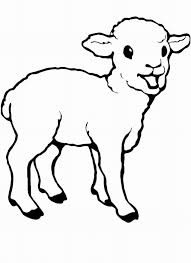 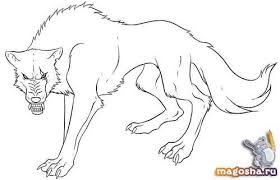 2гр.  Продвинутый уровень.Задание №3:         Заполните органайзер «Двойной пузырь», определив общие и отличительные черты героев.3 гр. Продвинутый уровень.Задание №3:Прочитайте басню, используя органайзер «Облако мысли», напишите, что, по-вашему, думают Волк/Ягненок во время диалога? 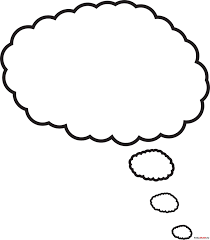 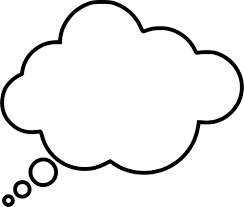 4 гр. Высокий уровень.Задание №3:1. Прочитайте басню, рассмотрите иллюстрацию А. Лаптева и Е. Рачева и объясните, почему художники по-разному изобразили героев басни и чем дополнили образы, созданные И. А. Крыловым.2. Прием «Ролевая игра». Обыграйте ситуацию по второй иллюстрации в группе. 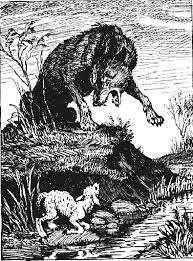 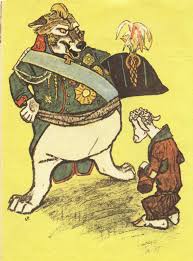 Выступление групп, дополнение ответов другими группами.ФО в группах по критериям.Вывод по работе групп: Закон силы, основанный на власти и богатстве, нигде не записан. Тем не менее существует издавна. Волк живет по принципу «кто сильнее - тот и прав», но ведь давно известно, что на любую силу может найтись сила еще большая, и тогда уже не сдобровать Волку. Отсюда следует сделать вывод, как не нужно вести себя. Сильный не имеет права вымещать свою злобу на слабом только потому, что он слабее его.(И). Задание №4.Прием «Пятиминутное эссе»- А теперь я вам предлагаю написать мини-сочинение по теме «Какой жизненный урок преподает нам И. А. Крылов?» Выступление  учащихся. Прием «Всплытие». ОС - устные комментарии учащихся.- Сегодня на уроке мы познакомимся с басней И. А. Крылова «Волк и ягненок».Целеполагание.-Не читая басню, можете сказать, какой характер обычно присущ волку? А ягненку?(Волк – грубость, жестокость, ягненок -беззащитность, слабость).Задание №1: В ходе прослушивания аудиозаписи выяснить, действительно ли волк отображает грубость и вероломство, а ягненок – беззащитность и слабость.Стратегия «Руководимое чтение»1 остановка (до слов А вот о том как в баснях говорят)- В какой строчке заключена основная мысль отрывка?-Как вы думаете, о чем пойдет речь?2 остановка (до слов «Что около тех мест голодный рыскал Волк»)Вопросы классу:- Кто главные герои басни? (волк и ягненок)-Когда встретились волк и ягненок? (летом)- Почему они встретились? (пришли попить воды)- Как называет эту встречу автор? (бедой)- Как вы считаете, что произойдет дальше?2 остановка (до слов «Я голову с тебя сорву»)- Как волк отреагировал на появление ягненка? Почему?- Как, по-вашему, поступит Ягненок?4 остановка (я этого, приятель, не забыл!)- Что между ними происходит? (диалог, спор)- Как ягненок реагирует на нападки Волка? Почему?- Что нам в басне подсказывает, что Волк – особа титулованная, наделенная властью? («светлейший», а в России 18-19 вв. светлейший- это дворянский титул, значит, Волк – вельможа, наделенный властью и занимающий положение в обществе).- Что произойдет дальше?5 остановка (до конца)- Подтвердилось ли ваше предположение о характере героев?- Как чтец голосом передал характерные черты персонажей басни?-Кто прав в споре – Волк или Ягненок? (правда на стороне Ягненка, но он слаб, у Волка нет правды, но есть сила).- Почему Волк предъявляет претензии Ягненку? (потому что он физически сильнее).- Какое явление жизни аллегорически описывает басня?- В каких ситуациях эта басня может служить уроком?- Какова тема басни? (бесправие простого народа).- Определите идею басни, в каких строках она содержится? (того, кто имеет силу и власть, не интересует честность и справедливость).(П) Задание №2.1. Прочитайте басню, опираясь на следующие признаки, докажите принадлежность данного произведения к жанру басни, изобразив свои наблюдения в виде таблицы или схемы:А) моральБ) аллегорический смыслВ) типичность ситуацииГ) характеры-персонажиД) осмеяние человеческих пороков и недостатков.Озвучивание. ФО в парах. Прием « Верно/неверно».Анализ и интерпретация.Дифференциация групп по уровню сложности заданий.(Г)1 гр. Базовый уровень.Задание 3:Прочитайте басню, заполните органайзер «Персонаж на стене», выписав из текста ключевые слова, характеризующие героев и  используя цитаты с авторской оценкой.В образе Волка  и Ягненка кого характеризует автор?2гр.  Продвинутый уровень.Задание №3:         Заполните органайзер «Двойной пузырь», определив общие и отличительные черты героев.3 гр. Продвинутый уровень.Задание №3:Прочитайте басню, используя органайзер «Облако мысли», напишите, что, по-вашему, думают Волк/Ягненок во время диалога? 4 гр. Высокий уровень.Задание №3:1. Прочитайте басню, рассмотрите иллюстрацию А. Лаптева и Е. Рачева и объясните, почему художники по-разному изобразили героев басни и чем дополнили образы, созданные И. А. Крыловым.2. Прием «Ролевая игра». Обыграйте ситуацию по второй иллюстрации в группе. Выступление групп, дополнение ответов другими группами.ФО в группах по критериям.Вывод по работе групп: Закон силы, основанный на власти и богатстве, нигде не записан. Тем не менее существует издавна. Волк живет по принципу «кто сильнее - тот и прав», но ведь давно известно, что на любую силу может найтись сила еще большая, и тогда уже не сдобровать Волку. Отсюда следует сделать вывод, как не нужно вести себя. Сильный не имеет права вымещать свою злобу на слабом только потому, что он слабее его.(И). Задание №4.Прием «Пятиминутное эссе»- А теперь я вам предлагаю написать мини-сочинение по теме «Какой жизненный урок преподает нам И. А. Крылов?» Выступление  учащихся. Прием «Всплытие». ОС - устные комментарии учащихся.- Сегодня на уроке мы познакомимся с басней И. А. Крылова «Волк и ягненок».Целеполагание.-Не читая басню, можете сказать, какой характер обычно присущ волку? А ягненку?(Волк – грубость, жестокость, ягненок -беззащитность, слабость).Задание №1: В ходе прослушивания аудиозаписи выяснить, действительно ли волк отображает грубость и вероломство, а ягненок – беззащитность и слабость.Стратегия «Руководимое чтение»1 остановка (до слов А вот о том как в баснях говорят)- В какой строчке заключена основная мысль отрывка?-Как вы думаете, о чем пойдет речь?2 остановка (до слов «Что около тех мест голодный рыскал Волк»)Вопросы классу:- Кто главные герои басни? (волк и ягненок)-Когда встретились волк и ягненок? (летом)- Почему они встретились? (пришли попить воды)- Как называет эту встречу автор? (бедой)- Как вы считаете, что произойдет дальше?2 остановка (до слов «Я голову с тебя сорву»)- Как волк отреагировал на появление ягненка? Почему?- Как, по-вашему, поступит Ягненок?4 остановка (я этого, приятель, не забыл!)- Что между ними происходит? (диалог, спор)- Как ягненок реагирует на нападки Волка? Почему?- Что нам в басне подсказывает, что Волк – особа титулованная, наделенная властью? («светлейший», а в России 18-19 вв. светлейший- это дворянский титул, значит, Волк – вельможа, наделенный властью и занимающий положение в обществе).- Что произойдет дальше?5 остановка (до конца)- Подтвердилось ли ваше предположение о характере героев?- Как чтец голосом передал характерные черты персонажей басни?-Кто прав в споре – Волк или Ягненок? (правда на стороне Ягненка, но он слаб, у Волка нет правды, но есть сила).- Почему Волк предъявляет претензии Ягненку? (потому что он физически сильнее).- Какое явление жизни аллегорически описывает басня?- В каких ситуациях эта басня может служить уроком?- Какова тема басни? (бесправие простого народа).- Определите идею басни, в каких строках она содержится? (того, кто имеет силу и власть, не интересует честность и справедливость).(П) Задание №2.1. Прочитайте басню, опираясь на следующие признаки, докажите принадлежность данного произведения к жанру басни, изобразив свои наблюдения в виде таблицы или схемы:А) моральБ) аллегорический смыслВ) типичность ситуацииГ) характеры-персонажиД) осмеяние человеческих пороков и недостатков.Озвучивание. ФО в парах. Прием « Верно/неверно».Анализ и интерпретация.Дифференциация групп по уровню сложности заданий.(Г)1 гр. Базовый уровень.Задание 3:Прочитайте басню, заполните органайзер «Персонаж на стене», выписав из текста ключевые слова, характеризующие героев и  используя цитаты с авторской оценкой.В образе Волка  и Ягненка кого характеризует автор?2гр.  Продвинутый уровень.Задание №3:         Заполните органайзер «Двойной пузырь», определив общие и отличительные черты героев.3 гр. Продвинутый уровень.Задание №3:Прочитайте басню, используя органайзер «Облако мысли», напишите, что, по-вашему, думают Волк/Ягненок во время диалога? 4 гр. Высокий уровень.Задание №3:1. Прочитайте басню, рассмотрите иллюстрацию А. Лаптева и Е. Рачева и объясните, почему художники по-разному изобразили героев басни и чем дополнили образы, созданные И. А. Крыловым.2. Прием «Ролевая игра». Обыграйте ситуацию по второй иллюстрации в группе. Выступление групп, дополнение ответов другими группами.ФО в группах по критериям.Вывод по работе групп: Закон силы, основанный на власти и богатстве, нигде не записан. Тем не менее существует издавна. Волк живет по принципу «кто сильнее - тот и прав», но ведь давно известно, что на любую силу может найтись сила еще большая, и тогда уже не сдобровать Волку. Отсюда следует сделать вывод, как не нужно вести себя. Сильный не имеет права вымещать свою злобу на слабом только потому, что он слабее его.(И). Задание №4.Прием «Пятиминутное эссе»- А теперь я вам предлагаю написать мини-сочинение по теме «Какой жизненный урок преподает нам И. А. Крылов?» Выступление  учащихся. Прием «Всплытие». ОС - устные комментарии учащихся.C:\Users\Пользователь\Desktop\СКАЗКИ ДЕТЯМ Аудио сказка Волк и ягнёнок Басня Крылова.mp4Таблица ФОорганайзер «Персонаж  на стене»органайзер «Двойной пузырь»органайзер «Облако мысли»Иллюстрация А. Лаптева и Е. РачеваКонец 2 мин- А теперь запишите домашнее задание: отредактировать свое сочинение, учитывая комментарии одноклассников.- Давайте подведем итог нашей работе. Рассмотрев постеры, скажите, над чем мы с вами поработали?Целевая установка на следующий урокНа следующем уроке мы продолжим с вами работу над творчеством И. А. Крылова и обратимся к басне «Любопытный».ОС. Самооценка деятельности.Прием «Экран успеха». Выступление учащихся по желанию.- Я сегодня достиг успеха, потому что…- Я сегодня нахожусь на стадии стремления к успеху, потому что…- А теперь запишите домашнее задание: отредактировать свое сочинение, учитывая комментарии одноклассников.- Давайте подведем итог нашей работе. Рассмотрев постеры, скажите, над чем мы с вами поработали?Целевая установка на следующий урокНа следующем уроке мы продолжим с вами работу над творчеством И. А. Крылова и обратимся к басне «Любопытный».ОС. Самооценка деятельности.Прием «Экран успеха». Выступление учащихся по желанию.- Я сегодня достиг успеха, потому что…- Я сегодня нахожусь на стадии стремления к успеху, потому что…- А теперь запишите домашнее задание: отредактировать свое сочинение, учитывая комментарии одноклассников.- Давайте подведем итог нашей работе. Рассмотрев постеры, скажите, над чем мы с вами поработали?Целевая установка на следующий урокНа следующем уроке мы продолжим с вами работу над творчеством И. А. Крылова и обратимся к басне «Любопытный».ОС. Самооценка деятельности.Прием «Экран успеха». Выступление учащихся по желанию.- Я сегодня достиг успеха, потому что…- Я сегодня нахожусь на стадии стремления к успеху, потому что…Дополнительная информацияДополнительная информацияДополнительная информацияДифференциация – каким образом вы планируете представить закрепление темы? Как выпланируете озадачивать более сильных учащихся?Оценивание – как вы планируете оценивать ваших учащихся?Межпредметные связи. Проверка здоровья и безопасности. Информационно -коммуникационные технологии. ЦенностиЗакрепление темы урока будет проходить при помощи стратегии «Пятиминутное эссе», где учащиеся подведут итоги совместной работы в группах. По уровню сложности заданий более сильные учащиеся будут работать над иллюстрациями А. Лаптева и Е. Рачева анализируя, почему художники по-разному изобразили героев басни и чем дополнили образы, созданные И. А. Крыловыми, обыграют ситуацию одной из иллюстраций.Взаимооцениваниев парах с критериями и дескрипторами - «Верно/неверно»;в группах  - оценивание по критериям; Самооценивание «Экран успеха».Изобразительное искусство, ИКТ при показе аудиозаписи, биология, русский языкРефлексия по уроку-Были ли цели обучения/урока достижимыми?-Чему сегодня научились учащиеся?-Какой была атмосфера обучения?-Успешными ли были задания по установлению различий между учащимися?-Придерживалась ли я временного графика?-Какие отступления от плана я сделал и почему?Цели обучения реалистичны и достижимы учениками по уровню их успеваемости. Ориентированы на получение новых знаний и применение их в жизни. Время строго выдерживается, на каждый этап отводится необходимое время. Прослеживаются новые подходы в преподавании и обучении, обучение критическому мышлению, оценивание обучения и оценивание для обучения, обучение талантливых и одаренных, ИКТ, управление и лидерство в обучении. Поэтому учащиеся достигнут ожидаемых результатов.Цели обучения реалистичны и достижимы учениками по уровню их успеваемости. Ориентированы на получение новых знаний и применение их в жизни. Время строго выдерживается, на каждый этап отводится необходимое время. Прослеживаются новые подходы в преподавании и обучении, обучение критическому мышлению, оценивание обучения и оценивание для обучения, обучение талантливых и одаренных, ИКТ, управление и лидерство в обучении. Поэтому учащиеся достигнут ожидаемых результатов.